Faire les magasinsDIALOGUE ; VÊTEMENTS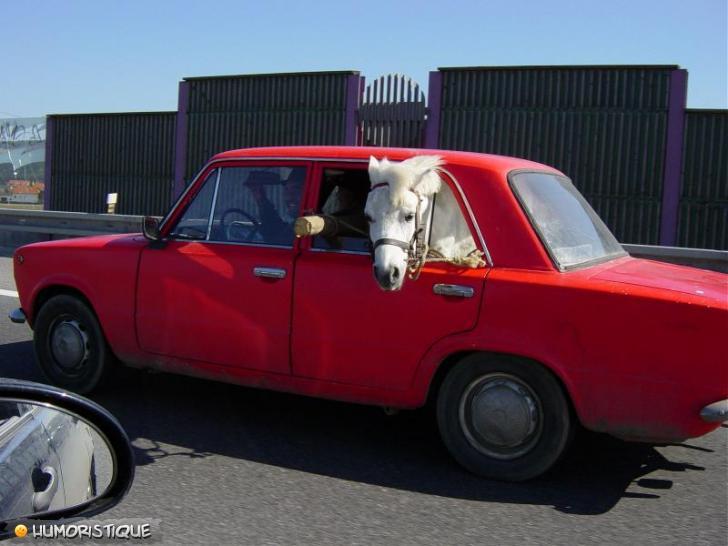 kan jag hjälpa er?je peux vous aider?tar man hand om er?on s’occupe de vous?behöver ni hjälp?vous avez besoin d’aide?jag skulle vilja ha lite hjälpje voudrais un peu d’aide svpjag vill bara titta liteje veux juste/seulement regarder un peujag letar efter en snygg blus till en väninnaje cherche un beau chemisier pour une amievilken färg önskar ni?quelle couleur désirez-vous?vilken är er favoritfärg?quelle est votre couleur préférée?vilken färg föredrar ni?quelle couleur préférez-vous?jag älskar bruntj’adore/j’aime le marronvilken är er storlek?quelle est votre taille? Quelle taille faites-vous?vilken är er skostorlek?quelle est votre pointure?*vilken storlek har ni på skorna?*vous chaussez du combien?jag har 49,4 i skostorlekje fais du 49,5se här en snygg grön skjortavoilà une belle chemise vertekan jag prova den?je peux l’essayer?kan jag få prova byxorna? Kan jag få prova dem?je peux essayer le pantalon? Je peux l’essayer?vill ni prova denna skjorta?vous voulez essayer cette chemise?vill ni prova den?vous voulez l’essayer?vill ni prova dessa skor?vous voulez essayer ces chaussures?vill ni prova dem?vous voulez les essayer?var är provhytten?où est la cabine?var är provhytterna?où sont les cabines d’essayages?de är därborta längst in i butikenelles sont là-bas au fond du magasinjaha, hur passar skjortan?alors, comment va la chemise?passar blusen er bra?le chemisier vous va bien?den är för bred/liten/kort/långil est trop large/petit/court/longtar ni de svarta byxorna? Tar ni dem?vous prenez le pantalon noir? Vous le prenez?ja, jag tar demoui, je le prendsdet är rea idagil y a les soldes aujourd’huifinns det inte andramodeller?il n’y a pas d’autres modèles?vi har inga mer vita skoron n’a plus de chaussures blancheströjapull (m)kjoljupe (f)klänningrobe (f)bluschemisier (m)skjortachemise (f)skochaussure (f)byxorpantalon (m)slipscravate (f)kepscasquette (f)strumporchaussettes (fpl)hattchapeau (m)undertröjamaillot (m)badbyxamaillot de bain (m)rockmanteau (m)rutigà carreauxblommigà fleursprickigà poisrandigà rayures, rayésjalécharpe (f)storlek, skostorlektaille (f), pointure (f) vilken fin grön blus !quel beau/joli chemisier vert !du har en vacker rutig klänningtu as une belle/jolie robe à poisjag har köpt en ny slipsj’ai acheté une nouvelle cravatejaha, vilken färg? det är en rosa slipsah bon, quelle couleur ? c’est une cravate rosejag gillar inte rosa slipsarje n’aime pas les cravates rosesvad gillar du för slags skor? qu’est-ce que tu aimes comme chaussures ?jag älskar gamla Converseskorj’adore/j’aime les vieilles chaussures Conversevad är det för något?qu’est-ce que c’est que ça ?du vet, det är jättepopulära skortu sais, ce sont des chaussures hyper populairesja, ok, jag förståroui, d’accord, je comprendsvilken storlek (inte skor!) har du?tu fais quelle taille ?/ quelle taille fais-tu ?/ quelle est ta taille ? jag har 56je fais du 56tycker du om randiga eller rutiga byxor?tu aimes les pantalons rayés (à rayures) ou les pantalons à carreaux ?jag föredrar prickiga skjortorje préfère les chemises à poisjaha, jag avskyr blommiga slipsarah bon, je déteste les cravates à fleursvad har du på dig?qu’est-ce que tu portes ?jag har svarta byxor, en randig skjorta och en gul kepsje porte un pantalon noir, une chemise rayée et une casquette jaunejag gillar dina gamla kläderj’aime tes vieux vêtements (fringues)det är kul att shoppac’est amusant/drôle/marrant de faire du shoppingnej, usch, det är tråkigtnon, berk, c’est ennuyeux/barbant/chiantberätta för varandra vilka kläder ni har på er, ni måste ta med färgernaberätta för varandra vilken typ av kläder ni gillar och avskyrvilken fin skjorta du har köpt!quelle belle/jolie chemise tu as achetée !tack, vill du prova skjortan?merci, tu veux essayer la chemise ?ja, jag vill prova denoui, je veux l’essayervarsågodvoilà/voici/tenezjaha, passar den på dig också?alors, elle te va aussi ?nej, den är för stor för mignon, elle est trop grande pour moivad tycker du om färgen då?qu’est-ce que tu penses de la couleur alors ?jag, jag gillar inte färgen, men för dig är det en perfekt färgmoi, je n’aime pas la couleur, mais pour toi c’est une couleur parfaitei en klädaffär:dans un magasin de vêtements :hejsan, kan jag hjälpa er?bonjour, je peux vous aider ?ja, jag skulle vilja titta på en blusoui, je voudrais regarder/voir un chemisierjavisst, vilken färg önskar ni?bien sûr, quelle couleur désirez-vous ?jag skulle vilja ha en svart blusje voudrais un chemisier noirhär har vi en vacker svart blusvoilà/voici un joli/beau chemisier noirja, kan jag få prova den?oui, je peux l’essayer ?javisst, provhytten är därborta till vänsterbien sûr, la cabine d’essayage dest là-bas à gauchetackmercijaha, passar blusen?alors, le chemisier (vous) va bien ?ja, den är perfektoui, il est parfait